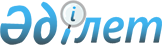 Алакөл ауданының 2014-2016 жылдарға арналған бюджеті туралы
					
			Күшін жойған
			
			
		
					Алматы облысы Алакөл аудандық мәслихатының 2013 жылғы 21 желтоқсандағы N 25-1 шешімі. Алматы облысының Әділет департаментінде 2013 жылы 30 желтоқсанда N 2536 болып тіркелді. Күші жойылды - Алматы облысы Алакөл аудандық мәслихатының 2015 жылғы 27 мамырдағы № 49-5 шешімімен      Ескерту. Күші жойылды – Алматы облысы Алакөл аудандық мәслихатының 27.05.2015 № 49-5 шешімімен.

      РҚАО ескертпесі.

      Құжаттың мәтінінде түпнұсқасының пунктуациясы мен орфографиясы сақталған.

      Қазақстан Республикасының 2008 жылғы 4 желтоқсанындағы Бюджет кодексінің 9-бабының 2-тармағына Қазақстан Республикасы 2001 жылғы 23 қаңтардағы "Қазақстан Республикасындағы жергілікті мемлекеттік басқару және өзін-өзі басқару туралы" Заңының 6–бабы 1-тармағының 1) тармақшасына сәйкес, Алакөл аудандық мәслихаты ШЕШIМ ҚАБЫЛДАДЫ:

      1. 2014-2016 жылдарға арналған аудандық бюджет тиесінше 1, 2және 3-қосымшаларға сәйкес, соның ішінде 2014 жылға келесі көлемде бекітілсін:

      1) кірістер 7865208 мың теңге, соның ішінде:

      салықтық түсімдер 1306100 мың теңге;

      салықтық емес түсімдер 6360 мың теңге;

      негізгі капиталды сатудан түсетін түсімдер 53491 мың теңге;

      трансферттер түсімі 6499257 мың теңге оның ішінде:

      ағымдағы нысаналы трансферттер 2059146 мың теңге;

      нысаналы даму трансферттері 2079581 мың теңге;

      субвенциялар 2360530 мың теңге;

      2) шығындар 7765319 мың теңге;

      3) таза бюджеттік кредиттеу 23448 мың теңге, соның ішінде:

      бюджеттік кредиттер 28984 мың теңге;

      бюджеттік кредиттерді өтеу 5536 мың теңге;

      4) қаржы активтерімен операциялар бойынша сальдо 159325 мың теңге;

      5) бюджет тапшылығы (профициті) (–) 82884 мың теңге;

      6) бюджет тапшылығын қаржыландыру (профицитін пайдалану) 82884 мың теңге.

      Ескерту. 1-тармақ жаңа редакцияда - Алматы облысы Алакөл аудандық мәслихатының 21.11.2014 N 40-2 (01.01.2014 бастап қолданысқа енгізіледі) шешімімен.

      2. Аудан аумағындағы табиғи және техногендік сипаттағы төтенше жағдайларды жоюға арналған ауданның жергілікті атқарушы органының 2014 жылға арналған төтенше резерві 9562 мың теңге сомасында бекітілсін.

      3. 2014 жылға арналған бюджетті атқару процесінде секвестрлеуге жатпайтын жергілікті бюджеттік бағдарламалар тізбесі 4 қосымшаға сәйкес бекітілсін.

      4. Осы шешімнің орындалуын бақылау аудандық мәслихаттың "Экономика, заңдылықты сақтау және бюджет жөніндегі" тұрақты комиссиясына жүктелсін.

      5. Осы шешiм 2014 жылғы 1 қаңтардан бастап қолданысқа енгiзiледi.

 Алакөл ауданының 2014 жылға арналған аудандық бюджеті      Ескерту. 1-қосымша жаңа редакцияда - Алматы облысы Алакөл аудандық мәслихатының 21.11.2014 N 40-2 (01.01.2014 бастап қолданысқа енгізіледі) шешімімен.

 Алакөл ауданының 2015 жылға арналған аудандық бюджеті Алакөл ауданының 2016 жылға арналған аудандық бюджеті 2014 жылы бюджетті атқару процесінде секвестрлеуге жатпайтын
жергілікті бюджеттік бағдарламалардың тізбесі
					© 2012. Қазақстан Республикасы Әділет министрлігінің «Қазақстан Республикасының Заңнама және құқықтық ақпарат институты» ШЖҚ РМК
				
      Сессияның төрағасы

Қатықбаев Қ.А.

      Аудандық мәслихаттың хатшысы

Сейрбаев Б.Т.

      КЕЛІСІЛДІ:

      Аудандық экономика және

      бюджеттік жоспарлау

      бөлімінің бастығы

Бекболатов Сатай Нұрмұхашұлы
Алакөл ауданы мәслихатының
2013 жылғы 21 желтоқсандағы
"Алакөл ауданының 2014-2016
жылдарға арналған бюджеті туралы"
N 25-1 шешімімен бекітілген
1 қосымшаСанаты

Санаты

Санаты

Санаты

Сомасы

(мың

теңге)

Сынып

Сынып

Атауы

Сомасы

(мың

теңге)

Ішкі сынып

Ішкі сынып

Сомасы

(мың

теңге)

1. Кірістер

7865208

1

Салықтық түсімдер

1306100

04

Меншікке салынатын салықтар

1260509

1

Мүлікке салынатын салықтар

1134101

3

Жер салығы

15055

4

Көлік құралдарына салынатын салық

106698

5

Бірыңғай жер салығы

4655

05

Тауарларға, жұмыстарға және қызметтерге

салынатын ішкі салықтар

35617

2

Акциздер 

18303

3

Табиғи және басқа ресурстарды пайдаланғаны үшін

түсетін түсімдер

6567

4

Кәсіпкерлік және кәсіби қызметі жүргізгені үшін

алынатын алымдар

9701

5

Ойын бизнесі салық

1046

07

Басқа да салықтар

115

1

Басқа да салықтар

115

08

Заңдық мәнді іс-әрекеттерді жасағаны және

(немесе) оған уәкілеттігі бар мемлекеттік

органдар немесе лауазымды адамдар құжаттар

бергені үшін алынатын міндетті төлемдер

9859

1

Мемлекеттік баж

9859

2

Салықтық емес түсімдер

6360

06

Басқа да салықтық емес түсімдер

6360

1

Басқа да салықтық емес түсімдер

6360

3

Негізгі капиталды сатудан түсетін түсімдер

53491

03

Жерді және материалдық емес активтерді сату

53491

1

Жерді сату

52204

2

Жер учаскелерін жалдау құқығын сатқаны үшін

төлем

1287

4

Трансферттердің түсімдері

6499257

02

Мемлекеттік басқарудың жоғары тұрған

органдарынан түсетін трансферттер

6499257

2

Облыстық бюджеттен түсетін трансферттер

6499257

Функционалдық топ

Функционалдық топ

Функционалдық топ

Функционалдық топ

Функционалдық топ

Сомасы

(мың

теңге)

Кіші функция

Кіші функция

Кіші функция

Кіші функция

Сомасы

(мың

теңге)

Бюджеттік бағдарламалардың әкімшісі

Бюджеттік бағдарламалардың әкімшісі

Бюджеттік бағдарламалардың әкімшісі

Сомасы

(мың

теңге)

Бағдарлама

Бағдарлама

Сомасы

(мың

теңге)

Атауы

Сомасы

(мың

теңге)

2. Шығындар

7765319

1

Жалпы сипаттағы мемлекеттік қызметтер

533008

1

Мемлекеттік басқарудың жалпы функцияларын

орындайтын өкілді, атқарушы және басқа

органдар

498997

112

Аудан мәслихатының аппараты

13679

001

Аудан мәслихатының қызметін қамтамасыз ету

жөніндегі қызметтер

13279

003

Мемлекеттік органның күрделі шығыстары

400

122

Аудан әкімінің аппараты

142221

001

Аудан әкімінің қызметін қамтамасыз ету

жөніндегі қызметтер

140369

003

Мемлекеттік органның күрделі шығыстары

1852

123

Қаладағы аудан, аудандық маңызы бар қала,

кент, ауыл, ауылдық округ әкімінің аппараты

343097

001

Қаладағы аудан, аудандық маңызы бар қаланың,

кент, ауыл, ауылдық округ әкімінің қызметін

қамтамасыз ету жөніндегі қызметтер

335579

022

Мемлекеттік органның күрделі шығыстары

7518

2

Қаржылық қызмет

17817

452

Ауданның қаржы бөлімі

17817

001

Ауданның бюджетін орындау және ауданның

коммуналдық меншігін басқару саласындағы

мемлекеттік саясатты іске асыру жөніндегі

қызметтер

12497

003

Салық салу мақсатында мүлікті бағалауды

жүргізу

930

010

Жекешелендіру, коммуналдық меншікті басқару,

жекешелендіруден кейінгі қызмет және осыған

байланысты дауларды реттеу

771

018

Мемлекеттік органның күрделі шығыстары

3619

5

Жоспарлау және статистикалық қызмет

16194

453

Ауданның экономика және бюджеттік жоспарлау

бөлімі

16194

001

Экономикалық саясатты, мемлекеттік жоспарлау

жүйесін қалыптастыру мен дамыту және ауданды

басқару саласындағы мемлекеттік саясатты іске

асыру жөніндегі қызметтер

15694

004

Мемлекеттік органның күрделі шығыстары

500

2

Қорғаныс

28129

1

Әскери мұқтаждар

2794

122

Аудан әкімінің аппараты

2794

005

Жалпыға бірдей әскери міндетті атқару

шеңберіндегі іс - шаралар

2794

2

Төтенше жағдайлар жөніндегі жұмыстарды

ұйымдастыру

25335

122

Аудан әкімінің аппараты

25335

006

Аудан аумағындағы төтенше жағдайлардың алдын

алу және оларды жою

21905

007

Аудандық (қалалық) ауқымдағы дала өрттерінің,

сондай-ақ мемлекеттік өртке қарсы қызмет

органдары құрылмаған елді мекендерде өрттердің

алдын алу және оларды сөндіру жөніндегі

іс-шаралар

3430

3

Қоғамдық тәртіп, қауіпсіздік, құқықтық, сот,

қылмыстық-атқару қызметі

5841

9

Құқық қорғау қызметі қоғамдық тәртіп және

қауіпсіздік саласындағы өзге де қызметтер

5841

485

Ауданның жолаушылар көлігі және автомобиль

жолдары бөлімі

5841

021

Елді мекендерде жол қозғалысы қауіпсіздігін

қамтамасыз ету

5841

4

Білім беру

4210868

1

Мектепке дейінгі тәрбие және оқыту

337089

464

Ауданның білім бөлімі

337089

009

Мектепке дейінгі тәрбие ұйымдарының қызметін

қамтамасыз ету

67727

040

Мектепке дейінгі білім беру ұйымдарында

мемлекеттік білім беру тапсырысын іске асыруға

269362

2

Бастауыш, негізгі орта және жалпы орта білім

беру

2920044

123

Қаладағы аудан, аудандық маңызы бар қала,

кент, ауыл, ауылдық округ әкімінің аппараты

4654

005

Ауылдық жерлерде балаларды мектепке дейін

тегін алып баруды және кері алып келуді

ұйымдастыру

4654

464

Ауданның білім бөлімі

2915390

003

Жалпы білім беру

2900766

006

Балалар мен жеткіншектерге қосымша білім беру

14624

9

Білім беру саласындағы өзге де қызметтер

953735

464

Ауданның білім бөлімі

773735

001

Жергілікті деңгейде білім беру саласындағы

мемлекеттік саясатты іске асыру жөніндегі

қызметтер

12082

005

Ауданның мемлекеттік білім беру мекемелері

үшін оқулықтар мен оқу-әдістемелік кешендерді

сатып алу және жеткізу

35309

007

Аудандық (қалалық) ауқымдағы мектеп

олимпиадаларын және мектептен тыс іс-шараларды

өткізу

1290

012

Мемлекеттік органның күрделі шығыстары

2000

015

Жетім баланы (жетім балаларды) және

ата-аналарының қамқорынсыз қалған баланы

(балаларды) күтіп ұстауға асыраушыларына ай

сайынғы ақшалай қаражат төлемдері

35652

067

Ведомстволық бағыныстағы мемлекеттік

мекемелерінің және ұйымдарының күрделі

шығыстары

687402

467

Ауданның құрылыс бөлімі

180000

037

Білім беру объектілерін салу және

реконструкциялау

180000

6

Әлеуметтік көмек және әлеуметтік

қамсыздандыру

206734

2

Әлеуметтік көмек

184471

451

Ауданның жұмыспен қамту және әлеуметтік

бағдарламалар бөлімі

184471

002

Жұмыспен қамту бағдарламасы

42476

004

Ауылдық жерлерде тұратын денсаулық сақтау,

білім беру, әлеуметтік қамтамасыз ету,

мәдениет, спорт, ветеринария мамандарына отын

сатып алуға Қазақстан Республикасының

заңнамасына сәйкес әлеуметтік көмек көрсету

19594

005

Мемлекеттік атаулы әлеуметтік көмек

2559

006

Тұрғын үй көмегі

7099

007

Жергілікті өкілетті органдардың шешімі бойынша

мұқтаж азаматтардың жекелеген топтарына

әлеуметтік көмек

22708

010

Үйден тәрбиеленіп оқытылатын мүгедек балаларды

материалдық қамтамасыз ету

3928

014

Мұқтаж азаматтарға үйде әлеуметтік көмек

көрсету

21523

016

18 жасқа дейінгі балаларға мемлекеттік

жәрдемақылар

40823

017

Мүгедектерді оңалту жеке бағдарламасына

сәйкес, мұқтаж мүгедектерді міндетті

гигиеналық құралдармен және ымдау тілі

мамандарының қызмет көрсетуін, жеке

көмекшілермен қамтамасыз ету

23761

9

Әлеуметтік көмек және әлеуметтік қамтамасыз

ету салаларындағы өзге де қызметтер

22263

451

Ауданның жұмыспен қамту және әлеуметтік

бағдарламалар бөлімі

22263

001

Жергілікті деңгейде халық үшін әлеуметтік

бағдарламаларды жұмыспен қамтуды қамтамасыз

етуді және халық үшін әлеуметтік

бағдарламаларды іске асыру саласындағы

мемлекеттік саясатты іске асыру жөніндегі

қызметтер

18035

011

Жәрдемақыларды және басқа да әлеуметтік

төлемдерді есептеу, төлеу мен жеткізу бойынша

қызметтерге ақы төлеу

1928

021

Мемлекеттік органның күрделі шығыстары

2300

050

мүгедектердің құқықтарын қамтамасыз ету және

өмір сүру сапасын жақсарту жөніндегі

іс-шаралар жоспарын іске асыру

0

7

Тұрғын үй-коммуналдық шаруашылық

2201450

1

Тұрғын үй шаруашылығы

543569

123

Қаладағы аудан, аудандық маңызы бар қала,

кент, ауыл, ауылдық округ әкімінің аппараты

13603

027

Жұмыспен қамту 2020 жол картасы бойынша

қалаларды және ауылдық елді мекендерді дамыту

шеңберінде объектілерді жөндеу және

абаттандыру

13603

467

Ауданның құрылыс бөлімі

516802

003

Коммуналдық тұрғын үй қорының тұрғын үйін

жобалау, салу және (немесе) сатып алу

318157

004

Инженерлік коммуникациялық инфрақұрылымдарды

жобалау, дамыту, жайластыру және (немесе)

сатып алу

198645

487

Ауданның тұрғын үй-коммуналдық шаруашылығы

және тұрғын үй инспекциясы бөлімі

13164

001

Тұрғын үй-коммуналдық шаруашылық және тұрғын

үй қоры саласындағы жергілікті деңгейде

мемлекеттік саясатты іске асыру бойынша

қызметтер

7189

006

Азаматтардың жекелеген санаттарын тұрғын үймен

қамтамасыз ету

5975

2

Коммуналдық шаруашылық

1598348

467

Ауданның құрылыс бөлімі

1000

005

Коммуналдық шаруашылығын дамыту

1000

487

Ауданның тұрғын үй-коммуналдық шаруашылығы

және тұрғын үй инспекциясы бөлімі

1597348

015.

Шағын қалаларды үздіксіз жылумен жабдықтауды

қамтамасыз ету

89250

016

Сумен жабдықтау және су бұру жүйесінің жұмыс

істеуі

66813

026

Ауданның коммуналдық меншігіндегі жылу

жүйелерін пайдалануды ұйымдастыру

59506

028

Коммуналдық шаруашылықты дамыту

1059087

029

Сумен жабдықтау және су бұру жүйелерін дамыту

322692

3

Елді-мекендерді абаттандыру

59533

123

Қаладағы аудан, аудандық маңызы бар қала,

кент, ауыл, ауылдық округ әкімінің аппараты

30351

008

Елді мекендердегі көшелерді жарықтандыру

3905

009

Елді мекендердің санитариясын қамтамасыз ету

5652

010

Жерлеу орындарын ұстау және туыстары жоқ

адамдарды жерлеу

380

011

Елді мекендерді абаттандыру мен көгалдандыру

20414

487

Ауданның тұрғын үй-коммуналдық шаруашылығы

және тұрғын үй инспекциясы бөлімі

29182

017

Елді мекендердің санитариясын қамтамасыз ету

1200

025

Елді мекендердегі көшелерді жарықтандыру

22778

030

Елді мекендерді абаттандыру мен көгалдандыру

5204

8

Мәдениет, спорт, туризм және ақпараттық

кеңістік

145926

1

Мәдениет саласындағы қызмет

66069

455

Ауданның мәдениет және тілдерді дамыту бөлімі

66069

003

Мәдени-демалыс жұмысын қолдау

66069

2

Спорт

12110

465

Ауданның дене шынықтыру және спорт бөлімі

12110

001

Жергілікті деңгейде дене шынықтыру және спорт

саласындағы мемлекеттік саясатты іске асыру

жөніндегі қызметтер

6755

004

Мемлекеттік органның күрделі шығыстары

450

006

Аудандық деңгейде спорттық жарыстар өткізу

2386

007

Әртүрлі спорт түрлері бойынша аудан құрама

командаларының мүшелерін дайындау және олардың

облыстық спорт жарыстарына қатысуы

2519

3

Ақпараттық кеңістік

35535

455

Ауданның мәдениет және тілдерді дамыту бөлімі

35535

006

Аудандық (қалалық) кітапханалардың жұмыс

істеуі

28823

007

Мемлекеттік тілді және Қазақстан халықтарының

басқа да тілдерін дамыту

6712

9

Мәдениет, спорт, туризм және ақпараттық

кеңістікті ұйымдастыру жөніндегі өзге де

қызметтер

32212

455

Ауданның мәдениет және тілдерді дамыту бөлімі

10722

001

Жергілікті деңгейде тілдерді және мәдениетті

дамыту саласындағы мемлекеттік саясатты іске

асыру жөніндегі қызметтер

5772

010

Мемлекеттік органның күрделі шығыстары

450

032

Ведомстволық бағыныстағы мемлекеттік

мекемелерінің және ұйымдарының күрделі

шығыстары

4500

456

Ауданның ішкі саясат бөлімі

21490

001

Жергілікті деңгейде ақпарат, мемлекеттілікті

нығайту және азаматтардың әлеуметтік

сенімділігін қалыптастыру саласындағы

мемлекеттік саясатты іске асыру жөніндегі

қызметтер

21190

006

Мемлекеттік органның күрделі шығыстары

300

10

Ауыл, су, орман, балық шаруашылығы, ерекше

қорғалатын табиғи аумақтар, қоршаған ортаны

және жануарлар дүниесін қорғау, жер

қатынастары

164922

1

Ауыл шаруашылығы

47563

453

Ауданның экономика және бюджеттік жоспарлау

бөлімі

7043

099

Мамандардың әлеуметтік көмек көрсетуі

жөніндегі шараларды іске асыру

7043

462

Ауданның ауыл шаруашылығы бөлімі

15965

001

Жергілікті деңгейде ауыл шаруашылығы

саласындағы мемлекеттік саясатты іске асыру

жөніндегі қызметтер

15965

473

Ауданның ветеринария бөлімі

24555

001

Жергілікті деңгейде ветеринария саласындағы

мемлекеттік саясатты іске асыру жөніндегі

қызметтер

6058

006

Ауру жануарларды санитарлық союды ұйымдастыру

2292

007

Қаңғыбас иттер мен мысықтарды аулауды және

жоюды ұйымдастыру

1000

008

Алып қойылатын және жойылатын ауру

жануарлардың, жануарлардан алынатын өнімдер

мен шикізаттың құнын иелеріне өтеу

12985

009

Жануарлардың энзоотиялық аурулары бойынша

ветеринариялық іс-шараларды жүргізу

2220

6

Жер қатынастары

9545

463

Ауданның жер қатынастары бөлімі

9545

001

Аудан аумағында жер қатынастарын реттеу

саласындағы мемлекеттік саясатты іске асыру

жөніндегі қызметтер

9345

007

Мемлекеттік органдардың күрделі шығыстары

200

9

Ауыл, су, орман, балық шаруашылығы қоршаған

ортаны қорғау және жер қатынастары саласындағы

басқа да қызметтер

107814

473

Ауданның ветеринария бөлімі

107814

011

Эпизоотияға қарсы іс-шаралар жүргізуге

107814

11

Өнеркәсіп, сәулет, қала құрылысы және құрылыс

қызметі

13798

2

Сәулет, қала құрылысы және құрылыс қызметі

13798

467

Ауданның құрылыс бөлімі

7965

001

Жергілікті деңгейде құрылыс саласындағы

мемлекеттік саясатты іске асыру жөніндегі

қызметтер

7845

017

Мемлекеттік органның күрделі шығыстары

120

468

Ауданның сәулет және қала құрылысы бөлімі

5833

001

Жергілікті деңгейде сәулет және қала құрылысы

саласындағы мемлекеттік саясатты іске асыру

жөніндегі қызметтер

5833

12

Көлік және коммуникация

189033

1

Автомобиль көлігі

183552

485

Ауданның жолаушылар көлігі және автомобиль

жолдары бөлімі

183552

023

Автомобиль жолдарының жұмыс істеуін қамтамасыз

ету

112536

045

Аудандық маңызы бар автомобиль жолдарын және

елді мекендердің көшелерін күрделі және орташа

жөндеу

71016

9

Көлік және коммуникациялар саласындағы басқа

да қызметтер

5481

485

Ауданның жолаушылар көлігі және автомобиль

жолдары бөлімі

5481

001

Жергілікті деңгейде жолаушылар көлігі және

автомобиль жолдары саласындағы мемлекеттік

саясатты іске асыру жөніндегі қызметтер

5081

003

Мемлекеттік органның күрделі шығыстары

400

13

Басқалар

64803

3

Кәсіпкерлік қызметті қолдау және

бәсекелестікті қорғау

7391

469

Ауданның кәсіпкерлік бөлімі

7391

001

Жергілікті деңгейде кәсіпкерлік пен

өнеркәсіпті дамыту саласындағы мемлекеттік

саясатты іске асыру жөніндегі қызметтер

7091

004

Мемлекеттік органның күрделі шығыстары

300

9

Басқалар

57412

123

Қаладағы аудан, аудандық маңызы бар қала,

кент, ауыл, ауылдық округ әкімінің аппараты

47850

040

"Өңірлерді дамыту" Бағдарламасы шеңберінде

өңірлердің экономикалық дамуына жәрдемдесу

бойынша шараларды іске асыруда

47850

452

Ауданның қаржы бөлімі

9562

012

Ауданның жергілікті атқарушы органының

резерві

9562

15

Трансферттер

807

452

Ауданның қаржы бөлімі

807

006

Нысаналы пайдаланылмаған (толық

пайдаланылмаған) трансферттерді қайтару

807

3. Таза бюджеттік кредиттеу

23448

Бюджеттік кредиттер

28984

10

Ауыл, су, орман, балық шаруашылығы ерекше

қорғалатын табиғи аумақтар, қоршаған ортаны

және жануарлар дүниесін қорғау, жер

қатынастары

28984

1

Ауыл шаруашылығы

28984

453

Ауданның экономика және бюджеттік жоспарлау

бөлімі

28984

006

Мамандарды әлеуметтік қолдау шараларын іске

асыру үшін бюджеттік кредиттер

28984

Санаты

Санаты

Санаты

Санаты

Сомасы

(мың

теңге)

Сынып

Сынып

Атауы

Сомасы

(мың

теңге)

Ішкі сынып 

Ішкі сынып 

Сомасы

(мың

теңге)

5

Бюджеттік кредиттерді өтеу

5 536

01

Бюджеттік кредиттерді өтеу

5 536

1

Мемлекеттік бюджеттен берілген бюджеттік

кредиттерді өтеу

5 536

Функциялық топ

Функциялық топ

Функциялық топ

Функциялық топ

Функциялық топ

Сомасы

(мың

теңге)

Кіші функция Атауы

Кіші функция Атауы

Кіші функция Атауы

Кіші функция Атауы

Сомасы

(мың

теңге)

Бағдарлама әкімшілігі

Бағдарлама әкімшілігі

Бағдарлама әкімшілігі

Сомасы

(мың

теңге)

Бағдарлама

Бағдарлама

Сомасы

(мың

теңге)

IV. Қаржы активтерімен жасалатын операциялар

бойынша сальдо

159325

Қаржы активтерін сатып алу

159325

13

Басқалар

159325

9

Басқалар

159325

487

Ауданның тұрғын үй-коммуналдық шаруашылығы

және тұрғын үй инспекциясы бөлімі

159325

065

Заңды тұлғалардың жарғылық капиталын

қалыптастыру немесе ұлғайту

159325

Санаты

Санаты

Санаты

Санаты

Сомасы

(мың

теңге)

Сынып

Сынып

Атауы

Сомасы

(мың

теңге)

Ішкі сынып

Ішкі сынып

Сомасы

(мың

теңге)

5. Бюджет тапшылығы (профициті)

-82 884

6. Бюджет тапшылығын қаржыландыру (профицитін

пайдалану)

82 884

7

Қарыздар түсімі

28 984

01

Мемлекеттік ішкі қарыздар

28 984

2

Қарыз алу келісім шарттары

28 984

8

Бюджет қаражаттарының пайдаланылатын қалдықтары

59 533

01

Бюджет қаражаты қалдықтары

59 533

1

Бюджет қаражатының бос қалдықтары

59 533

Функциялық топ

Функциялық топ

Функциялық топ

Функциялық топ

Функциялық топ

Сомасы

(мың

теңге)

Кіші функция Атауы

Кіші функция Атауы

Кіші функция Атауы

Кіші функция Атауы

Сомасы

(мың

теңге)

Бағдарлама әкімшілігі

Бағдарлама әкімшілігі

Бағдарлама әкімшілігі

Сомасы

(мың

теңге)

Бағдарлама

Бағдарлама

Сомасы

(мың

теңге)

16

Қарыздарды өтеу

5 633

1

Қарыздарды өтеу

5 633

452

Ауданның қаржы бөлімі

5 633

008

Жергілікті атқарушы органның жоғары тұрған

бюджет алдындағы борышын өтеу

5 536

021

Жергілікті бюджеттен бөлінген пайдаланылмаған

бюджеттік кредиттерді қайтару

97

Алакөл ауданы мәслихатының
2013 жылғы 21 желтоқсандағы
"Алакөл ауданының 2014-2016
жылдарға арналған аудан бюджеті
туралы" 25-1 шешіміне
2-қосымшаСанаты

Санаты

Санаты

Санаты

Сомасы

(мың.теңге)

Сынып

Сынып

Сынып

Сомасы

(мың.теңге)

Ішкі сынып

Ішкі сынып

Сомасы

(мың.теңге)

Атауы

Сомасы

(мың.теңге)

1. Кірістер 

5232568

1

Салықтық түсімдер

1418367

4

Меншікке салынатын салықтар

1381976

1

Мүлікке салынатын салықтар

1236204

3

Жер салығы

18500

4

Көлік құралдарына салынатын салық

122318

5

Бірыңғай жер салығы

4954

5

Тауарларға, жұмыстарға және қызметтерге

салынатын ішкі салықтар

27661

2

Акциздер

8736

3

Табиғи және басқа ресурстарды пайдаланғаны

үшін түсетін түсімдер

6700

4

Кәсіпкерлік және кәсіби қызметі жүргізгені

үшін алынатын алымдар

11225

5

Ойын бизнесі салық

1000

7

Басқа да салықтар

150

1

Басқа да салықтар

150

8

Заңдық мәнді іс-әрекеттерді жасағаны және

(немесе) оған уәкілеттігі бар мемлекеттік

органдар немесе лауазымды адамдар құжаттар

бергені үшін алынатын міндетті төлемдер

8580

1

Мемлекеттік баж

8580

2

Салықтық емес түсімдер

4500

1

Мемлекеттік меншіктен түсетін кірістер

0

5

Мемлекет меншігіндегі мүлікті жалға беруден

түсетін кірістер

0

4

Мемлекеттік бюджеттен қаржыландырылатын,

сондай-ақ Қазақстан Республикасы Ұлттық

Банкінің бюджетінен (шығыстар сметасынан)

ұсталатын және қаржыландырылатын мемлекеттік

мекемелер салатын айыппұлдар, өсімпұлдар,

санкциялар, өндіріп алулар

0

1

Мұнай секторы ұйымдарынан түсетін түсімдерді

қоспағанда, мемлекеттік бюджеттен

қаржыландырылатын, сондай-ақ Қазақстан

Республикасы Ұлттық банкінің бюджетінен

(шығыстар сметасынан) ұсталатын және

қаржыландырылатын мемлекеттік мекемелер

салатын айыппұлдар, өсімпұлдар, санкциялар,

өндіріп алулар

0

6

Басқа да салықтық емес түсімдер

4500

1

Басқа да салықтық емес түсімдер

4500

3

Негізгі капиталды сатудан түсетін түсімдер

35300

3

Жерді және материалдық емес активтерді сату

34000

1

Жерді сату

34000

2

Жер учаскелерін жалдау құқығын сатқаны үшін

төлем

1300

4

Трансферттердің түсімдері

3774401

2

Мемлекеттік басқарудың жоғары тұрған

органдарынан түсетін трансферттер

3774401

2

Облыстық бюджеттен түсетін трансферттер

3774401

Функциялық топ

Функциялық топ

Функциялық топ

Функциялық топ

Функциялық топ

Сомасы

(мың.теңге)

Кіші функция

Кіші функция

Кіші функция

Кіші функция

Сомасы

(мың.теңге)

Бағдарлама әкімшілігі

Бағдарлама әкімшілігі

Бағдарлама әкімшілігі

Сомасы

(мың.теңге)

Бағдарлама

Бағдарлама

Сомасы

(мың.теңге)

Атауы

Сомасы

(мың.теңге)

2. Шығындар

5232568

1

Жалпы сипаттағы мемлекеттік қызметтер

470595

1

Мемлекеттік басқарудың жалпы функцияларын

орындайтын өкілді, атқарушы және басқа

органдар

441232

112

Аудан мәслихатының аппараты

13939

001

Аудан мәслихатының қызметін қамтамасыз

ету жөніндегі қызметтер

13639

003

Мемлекеттік органдардың күрделі шығыстары

300

122

Аудан әкімінің аппараты

78997

001

Аудан әкімінің қызметін қамтамасыз ету

жөніндегі қызметтер

72997

003

Мемлекеттік органдардың күрделі шығыстары

600

123

Қаладағы аудан, аудандық маңызы бар қала,

кент, ауыл (село), ауылдық (селолық) округ

әкімінің аппараты

348596

001

Қаладағы аудан, аудандық маңызы бар

қаланың, кент, ауыл (село), ауылдық

(селолық) округ әкімінің қызметін

қамтамасыз ету жөніндегі қызметтер

348596

022

Мемлекеттік органдардың күрделі шығыстары

0

2

Қаржылық қызмет

13233

452

Ауданның қаржы бөлімі

13233

001

Аудандық бюджеттін орындау және ауданның

коммуналдық меншігін басқару саласындағы

мемлекеттік саясатты іске асыру жөніндегі

қызметтер

11564

003

Салық салу мақсатында мүлікті бағалауды

жүргізу

930

010

Жекешелендіру, коммуналдық меншікті

басқару, жекешелендіруден кейінгі қызмет

және осыған байланысты дауларды реттеу

739

018

Мемлекеттік органдардың күрделі шығыстары

0

028

коммуналдық меншікке мүлікті сатып алу

0

5

Жоспарлау және статистикалық қызмет

16130

453

Ауданның экономика және бюджетттік

жоспарлау бөлімі

16130

001

Экономикалық саясатты, мемлекеттік

жоспарлау жүйесін қалыптастыру мен дамыту

және ауданды басқару саласындағы

мемлекеттік саясатты іске асыру жөніндегі

қызметтер

16130

004

Мемлекеттік органның күрделі шығыстары

0

2

Қорғаныс

6660

1

Әскери мұқтаждар

2990

122

Аудан әкімінің аппараты

2990

005

Жалпыға бірдей әскери міндетті атқару

шеңберіндегі іс - шаралар

2990

2

Төтенше жағдайлар жөніндегі жұмыстарды

ұйымдастыру

3670

122

Аудан әкімінің аппараты

3670

006

Аудан аумағындағы төтенше жағдайлардың

алдын алу және оларды жою

0

007

Аудандық (қалалық) ауқымдағы дала

өрттерінің, сондай-ақ мемлекеттік өртке

қарсы қызмет органдары құрылмаған елді

мекендерде өрттердің алдын алу және

оларды сөндіру жөніндегі іс-шаралар

3670

3

Қоғамдық тәртіп, қауіпсіздік, құқықтық,

сот, қылмыстық-атқару қызметі

1284

9

Құқық қорғау қызметі

1284

485

Ауданның жолаушылар көлігі және

автомобиль жолдары бөлімі

1284

021

Елді мекендерде жол қозғалысы

қауіпсіздігін қамтамасыз ету

1284

4

Білім беру

3347303

1

Мектепке дейінгі тәрбие және оқыту

339866

464

Ауданның білім бөлімі

339866

009

Мектепке дейінгі тәрбие ұйымдарының

қызметін қамтамасыз ету

63659

040

Мектепке дейінгі білім беру ұйымдарында

мемлекеттік білім беру тапсырысын іске

асыруға

276207

2

Бастауыш, негізгі орта және жалпы орта

білім беру

2761290

123

Қаладағы аудан, аудандық маңызы бар қала,

кент, ауыл (село), ауылдық (селолық) округ

әкімінің аппараты

4654

005

Ауылдық (селолық) жерлерде балаларды

мектепке дейін тегін алып баруды және

кері алып келуді ұйымдастыру

4654

464

Ауданның білім бөлімі

2756636

003

Жалпы білім беру

2756636

006

Балалар мен жеткіншектерге қосымша білім

беру

0

9

Білім беру саласындағы өзге де қызметтер

246147

464

Ауданның білім бөлімі

78326

001

Жергілікті деңгейде білім беру

саласындағы мемлекеттік саясатты іске

асыру жөніндегі қызметтер

12193

004

Ауданның мемлекеттік білім беру

мекемелерінде білім беру жүйесін

ақпараттандыру

0

005

Ауданның мемлекеттік білім беру

мекемелері үшін оқулықтар мен

оқу-әдістемелік кешендерді сатып

алу және жеткізу

33636

007

Аудандық (қалалық) ауқымдағы мектеп

олимпиадаларын және мектептен тыс

іс-шараларды өткізу

1290

012

Мемлекеттік органдардың күрделі шығыстары

0

015

Жетім баланы (жетім балаларды) және

ата-аналарының қамқорынсыз қалған баланы

(балаларды) күтіп-ұстауға асыраушыларына

ай сайынғы ақшалай қаражат төлемдері

31207

020

Республикалық бюджеттен берілетін

трансферттер есебінен үйде оқытылатын

мүгедек балаларды жабдықпен,

бағдарламалық қамтыммен қамтамасыз ету

0

067

ведомстволық бағыныстағы мемлекеттік

мекемелерінің және ұйымдарының күрделі

шығыстары

0

467

Ауданның кұрылыс бөлімі

167821

037

Білім беру объектілерін салу және

реконструкциялау

167821

6

Әлеуметтік көмек және әлеуметтік

қамтамасыз ету

250210

2

Әлеуметтік көмек

231449

451

Ауданның жұмыспен қамту және әлеуметтік

бағдарламалар бөлімі

231449

002

Еңбекпен қамту бағдарламасы

44540

004

Ауылдық жерлерде тұратын денсаулық сақтау,

білім беру, әлеуметтік қамтамасыз ету,

мәдениет, ветеринария мамандарына отын

сатып алуға Қазақстан Республикасының

заңнамасына сәйкес әлеуметтік көмек

көрсету

20702

005

Мемлекеттік атаулы әлеуметтік көмек

7064

006

Тұрғын үй көмегі

10300

007

Жергілікті өкілетті органдардың шешімі

бойынша мұқтаж азаматтардың жекеленген

топтарына әлеуметтік көмек

18158

010

Үйден тәрбиеленіп оқытылатын мүгедек

балаларды материалдық қамтамасыз ету

5200

014

Мұқтаж азаматтарға үйде әлеуметтік көмек

көрсету

20839

016

18 жасқа дейінгі балаларға мемлекеттік

жәрдемақылар

43512

017

Мүгедектерді оңалту жеке бағдарламасына

сәйкес, мұқтаж мүгедектерді міндетті

гигиеналық құралдармен және ымдау тілі

мамандарының қызмет көрсетуін, жеке

көмекшілермен қамтамасыз ету

17726

023

Жұмыспен қамту орталығының қызметін

қамтамасыз ету /РБ/

43408

9

Әлеуметтік көмек және әлеуметтік

қамтамасыз ету салаларындағы өзге де

қызметтер

18761

451

Ауданның жұмыспен қамту және әлеуметтік

бағдарламалар бөлімі

18761

001

Жергілікті деңгейде жұмыспен қамтуды

қамтамасыз ету және халық үшін әлеуметтік

бағдарламаларды іске асыру саласындағы

мемлекеттік саясатты іске асыру жөніндегі

қызметтер

16407

011

Жәрдемақыларды және басқа да әлеуметтік

төлемдерді есептеу, төлеу мен жеткізу

бойынша қызметтерге ақы төлеу

2054

021

Мемлекеттік органдардың күрделі шығыстары

300

7

Тұрғын үй-коммуналдық шаруашылық

564942

1

Тұрғын үй шаруашылығы

53339

123

Қаладағы аудан, аудандық маңызы бар қала,

кент, ауыл (село), ауылдық (селолық) округ

әкімінің аппараты

0

027

Жұмыспен қамту 2020 жол картасы бойынша

қалаларды және ауылдық елді мекендерді

дамыту шеңберінде объектілерді жөндеу

және абаттандыру

0

467

Ауданның құрылыс бөлімі

45983

003

Мемлекеттік коммуналдық тұрғын үй қорының

тұрғын үйін жобалау, салу және сатып алу

2000

004

Инженерлік коммуникациялық

инфрақұрылымдарды жобалау, дамыту,

жайластыру және (немесе) сатып алу

43983

487

Ауданның тұрғын үй-коммуналдық

шаруашылығы және тұрғын үй

инспекциясы бөлімі

7356

001

Жергілікті деңгейде тұрғын үй-коммуналдық

шаруашылығы, жолаушылар көлігі және

автомобиль жолдары саласындағы мемлекеттік

саясатты іске асыру жөніндегі қызметтер

7356

003

Мемлекеттік органның күрделі шығыстары

0

006

Азаматтардың жекелеген санаттарын тұрғын

үймен қамтамасыз ету

0

010

Кондоминиум объектілеріне техникалық

паспорттар дайындау

0

2

Коммуналдық шаруашылық

466620

487

Ауданның тұрғын үй-коммуналдық шаруашылығы

және тұрғын үй инспекциясы бөлімі

466620

016

Сумен жабдықтау және су бұру жүйесінің

жұмыс істеуі

1000

028

Коммуналдық шаруашылықты дамыту

228709

029

Сумен жабдықтау жүйесін дамыту

236911

467

Ауданның кұрылыс бөлімі

0

005

Коммуналдық шаруашылықты дамыту

0

3

Елді-мекендерді абаттандыру

44983

123

Қаладағы аудан, аудандық маңызы бар қала,

кент, ауыл (село), ауылдық (селолық) округ

әкімінің аппараты

29018

009

Елді мекендердің санитариясын қамтамасыз

ету

4494

010

Жерлеу орындарын күтіп-ұстау және туысы

жоқтарды жерлеу

407

011

Елді мекендерді абаттандыру мен

көгалдандыру

24117

487

Ауданның тұрғын үй-коммуналдық

шаруашылығы және тұрғын үй инспекциясы

бөлімі

15965

025

Елді мекендердің көшелерін жарықтандыру

15965

8

Мәдениет, спорт, туризм және ақпараттық

кеңістік

112220

1

Мәдениет саласындағы қызмет

49961

455

Ауданның мәдениет және тілдерді дамыту

бөлімі

49961

003

Мәдени-демалыс жұмысын қолдау

49961

2

Спорт

4905

465

Ауданның Дене шынықтыру және спорт бөлімі

4905

006

Аудандық деңгейде спорттық жарыстар өткізу

2386

007

Әртүрлі спорт түрлері бойынша ауданның

құрама командаларының мүшелерін дайындау

және олардың облыстық спорт жарыстарына

қатысуы

2519

3

Ақпараттық кеңістік

33673

455

Ауданның мәдениет және тілдерді дамыту

бөлімі

33673

006

Аудандық (қалалық) кітапханалардың жұмыс

істеуі

27289

007

Мемлекеттік тілді және Қазақстан

халықтарының басқа да тілдерін дамыту

6384

456

Ауданның ішкі саясат бөлімі

0

002

Газеттер мен журналдар арқылы мемлекеттік

ақпараттық саясат жүргізу жөніндегі

қызметтер

0

9

Мәдениет, спорт, туризм және ақпараттық

кеңістікті ұйымдастыру жөніндегі өзге де

қызметтер

23681

455

Ауданның мәдениет және тілдерді дамыту

бөлімі

6074

001

Жергілікті деңгейде тілдерді және

мәдениетті дамыту саласындағы мемлекеттік

саясатты іске асыру жөніндегі қызметтер

6074

010

Мемлекеттік органдардың күрделі шығыстары

0

032

ведомстволық бағыныстағы мемлекеттік

мекемелерінің және ұйымдарының күрделі

шығыстары

0

456

Ауданның ішкі саясат бөлімі

12448

001

Жергілікті деңгейде ақпарат,

мемлекеттілікті нығайту және азаматтардың

әлеуметтік сенімділігін қалыптастыру

саласындағы мемлекеттік саясатты іске

асыру жөніндегі қызметтер

12448

003

Жастар саясаты саласындағы іс-шараларды

іске асыру

0

006

Мемлекеттік органдардың күрделі шығыстары

0

465

Ауданның Дене шынықтыру және спорт бөлімі

5159

001

Жергілікті деңгейде дене шынықтыру және

спорт саласындағы мемлекеттік саясатты

іске асыру жөніндегі қызметтер

5159

004

Мемлекеттік органдардың күрделі шығыстары

0

10

Ауыл, су, орман, балық шаруашылығы,

ерекше қорғалатын табиғи аумақтар,

қоршаған ортаны және жануар дүниесін

қорғау, жер қатынастары

259861

1

Ауыл шаруашылығы

79711

453

Ауданның экономика және бюджетттік

жоспарлау бөлімі

8091

099

Мамандардың әлеуметтік көмек көрсетуі

жөніндегі шараларды іске асыру

8091

462

Ауданның ауыл шаруашылығы бөлімі

12467

001

Жергілікті деңгейде ауыл шаруашылығы

саласындағы мемлекеттік саясатты іске

асыру жөніндегі қызметтер

12467

006

Мемлекеттік органдардың күрделі шығыстары

0

473

Ауданның ветеринария бөлімі

59153

001

Жергілікті деңгейде ветеринария

саласындағы мемлекеттік саясатты іске

асыру жөніндегі қызметтер

6876

003

Мемлекеттік органның күрделі шығыстары

0

005

Мал көмінділерінің (биотермиялық

шұңқырлардың) жұмыс істеуін қамтамасыз ету

0

006

Ауру жануарларды санитарлық союды

ұйымдастыру

44468

007

Қаңғыбас иттер мен мысықтарды аулауды

және жоюды ұйымдастыру

1070

008

Алып қойылатын және жойылатын ауыру

жануарлардан алынатын өнімдер иен

шикізаттың құнын иелеріне өтеу

4000

009

Жануарлардың энзоотиялық аурулары бойынша

ветеринариялық іс-шараларды жүргізу

2739

6

Жер қатынастары

72336

463

Ауданның жер қатынастары бөлімі

72336

001

Аудан аумағында жер қатынастарын реттеу

саласындағы мемлекеттік саясатты іске

асыру жөніндегі қызметтер

7136

004

Жерді аймақтарға бөлу жөніндегі

жұмыстырды ұйымдастыру

65000

007

Мемлекеттік органдардың күрделі шығыстары

200

9

Ауыл, су, орман, балық шаруашылығы және

қоршаған ортаны қорғау мен жер

қатынастары саласындағы өзге де қызметтер

107814

473

Ауданның ветеринария бөлімі

107814

011

Эпизоотияға қарсы іс-шаралар жүргізуге

арналған ағымдағы нысаналы трансферттер

(РБ)

107814

11

Өнеркәсіп, сәулет, қала құрылысы және

құрылыс қызметі

12443

2

Сәулет, қала құрылысы және құрылыс қызметі

12443

467

Ауданның кұрылыс бөлімі

6547

001

Жергілікті деңгейде құрылыс саласындағы

мемлекеттік саясатты іске асыру жөніндегі

қызметтер

6247

017

Мемлекеттік органның күрделі шығыстары

300

468

Ауданның сәулет және қала құрылысы бөлімі

5896

001

Жергілікті деңгейде сәулет және қала

құрылысы саласындағы мемлекеттік саясатты

іске асыру жөніндегі қызметтер

5896

004

Мемлекеттік органның күрделі шығыстары

0

12

Көлік және коммуникация

144176

1

Автомобиль көлігі

5000

485

Ауданның жолаушылар көлігі және

автомобиль жолдары бөлімі

5000

023

Автомобиль жолдарының жұмыс істеуін

қамтамасыз ету

5000

9

Көлік және коммуникациялар саласындағы

өзге де қызметтер

139176

485

Ауданның жолаушылар көлігі және

автомобиль жолдары бөлімі

139176

001

Жергілікті деңгейде жолаушылар көлігі

және автомобиль жолдары саласындағы

мемлекеттік саясатты іске асыру

жөніндегі қызметтер

5114

003

Мемлекеттік органның күрделі шығыстары

134062

13

Өзгелер

62874

3

Кәсіпкерлік қызметті қолдау және

бәсекелестікті қорғау

5462

469

Ауданның кәсіпкерлік бөлімі

5462

001

Жергілікті деңгейде жолаушылар көлігі

және автомобиль жолдары саласындағы

мемлекеттік саясатты іске асыру

жөніндегі қызметтер

5162

004

Мемлекеттік органның күрделі шығыстары

300

9

Өзгелер

57412

123

Қаладағы аудан, аудандық маңызы бар қала,

кент, ауыл (село), ауылдық (селолық)

округ әкімінің аппараты

47850

040

"Өңірлерді дамыту" бағдарламасы

щеңберінде өңірлердің экономикалық

дамуына жәрдемдесу жөніндегі шараларды

іске асыруда ауылдық (селолық)

округтарды жайластыру мәселелерін шешу

үшін іс-шараларды іске асыру

47850

452

Ауданның қаржы бөлімі

9562

012

Ауданның жергілікті атқарушы органының

резерві

9562

453

Ауданның экономика және бюджетттік

жоспарлау бөлімі

0

003

Жергілікті бюджеттік инвестициялық

жобалардың және концессиялық жобалардың

техникалық-экономикалық негіздемелерін

әзірлеу және оған сараптама жүргізу

0

487

Ауданның тұрғын үй-коммуналдық шаруашылығы

және тұрғын үй инспекциясы бөлімі

0

040

"Өңірлерді дамыту" бағдарламасы шеңберінде

өңірлердің экономикалық дамуына жәрдемдесу

жөніндегі шараларды іске асыруда ауылдық

(селолық) округтарды жайластыру

мәселелерін шешу үшін іс-шараларды іске

асыру

0

473.

473.

Ауданның ветеринария бөлімі

0

040.

"Өңірлерді дамыту" бағдарламасы шеңберінде

өңірлердің экономикалық дамуына жәрдемдесу

жөніндегі шараларды іске асыруда ауылдық

(селолық) округтарды жайластыру

мәселелерін шешу үшін іс-шараларды іске

асыру

0

14

Борышқа қызмет көрсету

0

452

Ауданның қаржы бөлімі

0

013

Жергілікті атқарушы оргадардың облыстық

бюджеттен қарыздар бойынша сыйақылар мен

өзге төлемдерді төлеу бойынша борышына

қызмет көрсету

0

15

Трансферттер

0

1

452

Ауданның қаржы бөлімі

0

006

Нысаналы пайдаланылмаған

(толық пайдаланылмаған) трансферттерді

қайтару

0

3. Таза бюджеттік кредиттеу

27684

10

Ауыл, су, орман, балық шаруашылығы ерекше

қорғалатын табиғи аумақтар, қоршаған

ортаны және жануарлар дүниесін қорғау, жер

қатынастары

33336

1

Ауыл шаруашылығы

33336

453

Ауданның экономика және бюджетттік

жоспарлау бөлімі

33336

006

Мамандарды әлеуметтік қолдау шараларын

іске асыру үшін бюджеттік кредиттер

33336

16

Қарыздарды өтеу

5652

1

Қарыздарды өтеу

5652

452

Ауданның қаржы бөлімі

5652

008

Жергілікті атқарушы органның жоғары

тұрған бюджет алдындағы борышын өтеу

5652

021

Жергілікті бюджеттен бөлінген

пайдаланылмаған бюджеттік кредиттерді

қайтару

0

4. Қаржылық активтермен операциялар

бойынша сальдо

0

13

Басқалар

0

9

Басқалар

0

452

Ауданның қаржы бөлімі

0

14

Заңды тұлғалардың жарғылық капиталын

қалыптастыру немесе ұлғайту

0

Санаты

Санаты

Санаты

Санаты

Сомасы

(мың.теңге)

Сынып

Сынып

Сынып

Сомасы

(мың.теңге)

Ішкі сынып

Ішкі сынып

Сомасы

(мың.теңге)

Атауы

Сомасы

(мың.теңге)

5. Бюджет тапшылығы (профициті)

-27684

6. Бюджет тапшылығын қаржыландыру

(профицитін пайдалану)

27684

5

Бюджеттік кредиттерді өтеу

5652

01

Бюджеттік кредиттерді өтеу

5652

1

Мемлекеттік бюджеттен берілген бюджеттік

кредиттерді өтеу

5652

7

Қарыздар түсімі

33336

7

01

Мемлекеттік ішкі қарыздар

33336

2

Қарыз алу келісім-шарттары

33336

8

Бюджет қаражаттарының пайдаланылатын

қалдықтары

0

01

Бюджет қаражаты қалдықтары

0

1

Бюджет қаражатының бос қалдықтары

0

Алакөл ауданы мәслихатының
2013 жылғы 21 желтоқсандағы
"Алакөл ауданының 2014-2016
жылдарға арналған аудан бюджеті
туралы" 25-1 шешіміне
3-қосымшаСанаты

Санаты

Санаты

Санаты

Сомасы

(мың.теңге)

Сынып

Сынып

Сынып

Сомасы

(мың.теңге)

Ішкі сынып

Ішкі сынып

Сомасы

(мың.теңге)

Атауы

Сомасы

(мың.теңге)

1. Кірістер

5012918

1

Салықтық түсімдер

1515860

4

Меншікке салынатын салықтар

1476761

1

Мүлікке салынатын салықтар

1320685

3

Жер салығы

19200

4

Көлік құралдарына салынатын салық

131873

5

Бірыңғай жер салығы

5003

5

Тауарларға, жұмыстарға және қызметтерге

салынатын ішкі салықтар

29754

2

Акциздер

9354

3

Табиғи және басқа ресурстарды пайдаланғаны

үшін түсетін түсімдер

6750

4

Кәсіпкерлік және кәсіби қызметі жүргізгені

үшін алынатын алымдар

12550

5

Ойын бизнесі салық

1100

7

Басқа да салықтар

0

1

Басқа да салықтар

200

8

Заңдық мәнді іс-әрекеттерді жасағаны және

(немесе) оған уәкілеттігі бар мемлекеттік

органдар немесе лауазымды адамдар құжаттар бергені үшін алынатын міндетті төлемдер

9345

1

Мемлекеттік баж

9345

2

Салықтық емес түсімдер

4600

1

Мемлекеттік меншіктен түсетін кірістер

0

5

Мемлекет меншігіндегі мүлікті жалға беруден

түсетін кірістер

0

4

Мемлекеттік бюджеттен қаржыландырылатын,

сондай-ақ Қазақстан Республикасы Ұлттық

Банкінің бюджетінен (шығыстар сметасынан)

ұсталатын және қаржыландырылатын мемлекеттік

мекемелер салатын айыппұлдар, өсімпұлдар,

санкциялар, өндіріп алулар

0

1

Мұнай секторы ұйымдарынан түсетін түсімдерді

қоспағанда, мемлекеттік бюджеттен

қаржыландырылатын, сондай-ақ Қазақстан

Республикасы Ұлттық банкінің бюджетінен

(шығыстар сметасынан) ұсталатын және

қаржыландырылатын мемлекеттік мекемелер

салатын айыппұлдар, өсімпұлдар, санкциялар,

өндіріп алулар

0

6

Басқа да салықтық емес түсімдер

4600

1

Басқа да салықтық емес түсімдер

4600

3

Негізгі капиталды сатудан түсетін түсімдер

36350

3

Жерді және материалдық емес активтерді сату

36350

1

Жерді сату

35000

2

Жер учаскелерін жалдау құқығын сатқаны үшін

төлем

1350

4

Трансферттердің түсімдері

3456108

2

Мемлекеттік басқарудың жоғары тұрған

органдарынан түсетін трансферттер

3456108

2

Облыстық бюджеттен түсетін трансферттер

3456108

Функциялық топ

Функциялық топ

Функциялық топ

Функциялық топ

Функциялық топ

Сомасы

(мың.теңге)

Кіші функция

Кіші функция

Кіші функция

Кіші функция

Сомасы

(мың.теңге)

Бағдарлама әкімшілігі

Бағдарлама әкімшілігі

Бағдарлама әкімшілігі

Сомасы

(мың.теңге)

Бағдарлама

Бағдарлама

Сомасы

(мың.теңге)

Атауы

Сомасы

(мың.теңге)

2. Шығындар

5012918

1

Жалпы сипаттағы мемлекеттік қызметтер

481962

1

Мемлекеттік басқарудың жалпы функцияларын

орындайтын өкілді, атқарушы және басқа

органдар

451832

112

Аудан мәслихатының аппараты

13951

001

Аудан мәслихатының қызметін қамтамасыз

ету жөніндегі қызметтер

13951

003

Мемлекеттік органдардың күрделі шығыстары

300

122

Аудан әкімінің аппараты

81523

001

Аудан әкімінің қызметін қамтамасыз ету

жөніндегі қызметтер

75523

003

Мемлекеттік органдардың күрделі шығыстары

600

123

Қаладағы аудан, аудандық маңызы бар қала,

кент, ауыл (село), ауылдық (селолық)

округ әкімінің аппараты

356358

001

Қаладағы аудан, аудандық маңызы бар

қаланың, кент, ауыл (село), ауылдық

(селолық) округ әкімінің қызметін

қамтамасыз ету жөніндегі қызметтер

356358

022

Мемлекеттік органдардың күрделі шығыстары

0

2

Қаржылық қызмет

13600

452

Ауданның қаржы бөлімі

13600

001

Аудандық бюджеттін орындау және ауданның

коммуналдық меншігін басқару саласындағы

мемлекеттік саясатты іске асыру жөніндегі

қызметтер

11879

003

Салық салу мақсатында мүлікті бағалауды

жүргізу

930

010

Жекешелендіру, коммуналдық меншікті

басқару, жекешелендіруден кейінгі қызмет

және осыған байланысты дауларды реттеу

791

018

Мемлекеттік органдардың күрделі шығыстары

0

028

коммуналдық меншікке мүлікті сатып алу

0

5

Жоспарлау және статистикалық қызмет

16530

453

Ауданның экономика және бюджетттік

жоспарлау бөлімі

16530

001

Экономикалық саясатты, мемлекеттік

жоспарлау жүйесін қалыптастыру мен дамыту

және ауданды басқару саласындағы

мемлекеттік саясатты іске асыру жөніндегі

қызметтер

16130

004

Мемлекеттік органның күрделі шығыстары

400

2

Қорғаныс

7127

1

Әскери мұқтаждар

3200

122

Аудан әкімінің аппараты

3200

005

Жалпыға бірдей әскери міндетті атқару

шеңберіндегі іс - шаралар

3200

2

Төтенше жағдайлар жөніндегі жұмыстарды

ұйымдастыру

3927

122

Аудан әкімінің аппараты

3927

006

Аудан аумағындағы төтенше жағдайлардың

алдын алу және оларды жою

0

007

Аудандық (қалалық) ауқымдағы дала

өрттерінің, сондай-ақ мемлекеттік өртке

қарсы қызмет органдары құрылмаған елді

мекендерде өрттердің алдын алу және

оларды сөндіру жөніндегі іс-шаралар

3927

3

Қоғамдық тәртіп, қауіпсіздік, құқықтық,

сот, қылмыстық-атқару қызметі

1374

9

Құқық қорғау қызметі

1374

485

Ауданның жолаушылар көлігі және

автомобиль жолдары бөлімі

1374

021

Елді мекендерде жол қозғалысы

қауіпсіздігін қамтамасыз ету

1374

4

Білім беру

3408016

1

Мектепке дейінгі тәрбие және оқыту

339866

464

Ауданның білім бөлімі

339866

009

Мектепке дейінгі тәрбие ұйымдарының

қызметін қамтамасыз ету

63659

040

Мектепке дейінгі білім беру ұйымдарында

мемлекеттік білім беру тапсырысын іске

асыруға

276207

2

Бастауыш, негізгі орта және жалпы орта

білім беру

2761290

123

Қаладағы аудан, аудандық маңызы бар қала,

кент, ауыл (село), ауылдық (селолық)

округ әкімінің аппараты

4654

005

Ауылдық (селолық) жерлерде балаларды

мектепке дейін тегін алып баруды және

кері алып келуді ұйымдастыру

4654

464

Ауданның білім бөлімі

2756636

003

Жалпы білім беру

2756636

006

Балалар мен жеткіншектерге қосымша білім

беру

0

9

Білім беру саласындағы өзге де қызметтер

306860

464

Ауданның білім бөлімі

80478

001

Жергілікті деңгейде білім беру

саласындағы мемлекеттік саясатты іске

асыру жөніндегі қызметтер

12345

004

Ауданның мемлекеттік білім беру

мекемелерінде білім беру жүйесін

ақпараттандыру

0

005

Ауданның мемлекеттік білім беру мекемелері

үшін оқулықтар мен оқу-әдістемелік

кешендерді сатып алу және жеткізу

33636

007

Аудандық (қалалық) ауқымдағы мектеп

олимпиадаларын және мектептен тыс

іс-шараларды өткізу

1290

012

Мемлекеттік органдардың күрделі шығыстары

2000

015

Жетім баланы (жетім балаларды) және

ата-аналарының қамқорынсыз қалған баланы

(балаларды) күтіп-ұстауға асыраушыларына

ай сайынғы ақшалай қаражат төлемдері

31207

020

Республикалық бюджеттен берілетін

трансферттер есебінен үйде оқытылатын

мүгедек балаларды жабдықпен,

бағдарламалық қамтыммен қамтамасыз ету

0

067

ведомстволық бағыныстағы мемлекеттік

мекемелерінің және ұйымдарының күрделі

шығыстары

0

467

Ауданның кұрылыс бөлімі

226382

037

Білім беру объектілерін салу және

реконструкциялау

226382

6

Әлеуметтік көмек және әлеуметтік

қамтамасыз ету

211040

2

Әлеуметтік көмек

192047

451

Ауданның жұмыспен қамту және әлеуметтік

бағдарламалар бөлімі

192047

002

Еңбекпен қамту бағдарламасы

44540

004

Ауылдық жерлерде тұратын денсаулық сақтау,

білім беру, әлеуметтік қамтамасыз ету,

мәдениет, ветеринария мамандарына отын

сатып алуға Қазақстан Республикасының

заңнамасына сәйкес әлеуметтік көмек көрсету

20224

005

Мемлекеттік атаулы әлеуметтік көмек

7114

006

Тұрғын үй көмегі

10676

007

Жергілікті өкілетті органдардың шешімі

бойынша мұқтаж азаматтардың жекеленген

топтарына әлеуметтік көмек

18328

010

Үйден тәрбиеленіп оқытылатын мүгедек

балаларды материалдық қамтамасыз ету

5500

014

Мұқтаж азаматтарға үйде әлеуметтік көмек

көрсету

20946

016

18 жасқа дейінгі балаларға мемлекеттік

жәрдемақылар

46557

017

Мүгедектерді оңалту жеке бағдарламасына

сәйкес, мұқтаж мүгедектерді міндетті

гигиеналық құралдармен және ымдау тілі

мамандарының қызмет көрсетуін, жеке

көмекшілермен қамтамасыз ету

18162

023

Жұмыспен қамту орталығының қызметін

қамтамасыз ету /РБ/

0

9

Әлеуметтік көмек және әлеуметтік

қамтамасыз ету салаларындағы өзге де

қызметтер

18993

451

Ауданның жұмыспен қамту және әлеуметтік

бағдарламалар бөлімі

18993

001

Жергілікті деңгейде жұмыспен қамтуды

қамтамасыз ету және халық үшін әлеуметтік

бағдарламаларды іске асыру саласындағы

мемлекеттік саясатты іске асыру жөніндегі

қызметтер

16719

011

Жәрдемақыларды және басқа да әлеуметтік

төлемдерді есептеу, төлеу мен жеткізу

бойынша қызметтерге ақы төлеу

2140

021

Мемлекеттік органдардың күрделі шығыстары

134

7

Тұрғын үй-коммуналдық шаруашылық

501829

1

Тұрғын үй шаруашылығы

58691

123

Қаладағы аудан, аудандық маңызы бар қала,

кент, ауыл (село), ауылдық (селолық)

округ әкімінің аппараты

0

027

Жұмыспен қамту 2020 жол картасы бойынша

қалаларды және ауылдық елді мекендерді

дамыту шеңберінде объектілерді жөндеу

және абаттандыру

0

467

Ауданның құрылыс бөлімі

51133

003

Мемлекеттік коммуналдық тұрғын үй қорының

тұрғын үйін жобалау, салу және сатып алу

2000

004

Инженерлік коммуникациялық

инфрақұрылымдарды жобалау, дамыту,

жайластыру және (немесе) сатып алу

49133

487

Ауданның тұрғын үй-коммуналдық

шаруашылығы және тұрғын үй инспекциясы

бөлімі

7558

001

Жергілікті деңгейде тұрғын үй-коммуналдық

шаруашылығы, жолаушылар көлігі және

автомобиль жолдары саласындағы мемлекеттік

саясатты іске асыру жөніндегі қызметтер

7558

003

Мемлекеттік органның күрделі шығыстары

0

006

Азаматтардың жекелеген санаттарын тұрғын

үймен қамтамасыз ету

0

010

Кондоминиум объектілеріне техникалық

паспорттар дайындау

0

2

Коммуналдық шаруашылық

395005

487

Ауданның тұрғын үй-коммуналдық шаруашылығы

және тұрғын үй инспекциясы бөлімі

395005

016

Сумен жабдықтау және су бұру жүйесінің

жұмыс істеуі

3000

028

Коммуналдық шаруашылықты дамыту

155094

029

Сумен жабдықтау жүйесін дамыту

236911

467

Ауданның кұрылыс бөлімі

0

005

Коммуналдық шаруашылықты дамыту

0

3

Елді-мекендерді абаттандыру

48133

123

Қаладағы аудан, аудандық маңызы бар қала,

кент, ауыл (село), ауылдық (селолық)

округ әкімінің аппараты

31050

009

Елді мекендердің санитариясын қамтамасыз

ету

4809

010

Жерлеу орындарын күтіп-ұстау және туысы

жоқтарды жерлеу

435

011

Елді мекендерді абаттандыру мен

көгалдандыру

25806

487

Ауданның тұрғын үй-коммуналдық

шаруашылығы және тұрғын үй инспекциясы

бөлімі

17083

025

Елді мекендердің көшелерін жарықтандыру

17083

8

Мәдениет, спорт, туризм және ақпараттық

кеңістік

114475

1

Мәдениет саласындағы қызмет

50281

455

Ауданның мәдениет және тілдерді дамыту

бөлімі

50281

003

Мәдени-демалыс жұмысын қолдау

50281

2

Спорт

4905

465

Ауданның Дене шынықтыру және спорт бөлімі

4905

006

Аудандық деңгейде спорттық жарыстар өткізу

2386

007

Әртүрлі спорт түрлері бойынша ауданның

құрама командаларының мүшелерін дайындау

және олардың облыстық спорт жарыстарына

қатысуы

2519

3

Ақпараттық кеңістік

33673

455

Ауданның мәдениет және тілдерді дамыту

бөлімі

33673

006

Аудандық (қалалық) кітапханалардың жұмыс

істеуі

27289

007

Мемлекеттік тілді және Қазақстан

халықтарының басқа да тілдерін дамыту

6384

456

Ауданның ішкі саясат бөлімі

0

002

Газеттер мен журналдар арқылы мемлекеттік

ақпараттық саясат жүргізу жөніндегі

қызметтер

0

9

Мәдениет, спорт, туризм және ақпараттық

кеңістікті ұйымдастыру жөніндегі өзге де

қызметтер

25616

455

Ауданның мәдениет және тілдерді дамыту

бөлімі

6538

001

Жергілікті деңгейде тілдерді және

мәдениетті дамыту саласындағы

мемлекеттік саясатты іске асыру

жөніндегі қызметтер

6238

010

Мемлекеттік органдардың күрделі шығыстары

300

032

ведомстволық бағыныстағы мемлекеттік

мекемелерінің және ұйымдарының күрделі

шығыстары

0

456

Ауданның ішкі саясат бөлімі

13349

001

Жергілікті деңгейде ақпарат,

мемлекеттілікті нығайту және азаматтардың

әлеуметтік сенімділігін қалыптастыру

саласындағы мемлекеттік саясатты іске

асыру жөніндегі қызметтер

13049

003

Жастар саясаты саласындағы іс-шараларды

іске асыру

0

006

Мемлекеттік органдардың күрделі шығыстары

300

465

Ауданның Дене шынықтыру және спорт бөлімі

5729

001

Жергілікті деңгейде дене шынықтыру және

спорт саласындағы мемлекеттік саясатты

іске асыру жөніндегі қызметтер

5279

004

Мемлекеттік органдардың күрделі шығыстары

450

10

Ауыл, су, орман, балық шаруашылығы,

ерекше қорғалатын табиғи аумақтар,

қоршаған ортаны және жануар дүниесін қорғау, жер қатынастары

200423

1

Ауыл шаруашылығы

85141

453

Ауданның экономика және бюджетттік

жоспарлау бөлімі

10083

099

Мамандардың әлеуметтік көмек көрсетуі

жөніндегі шараларды іске асыру

10083

462

Ауданның ауыл шаруашылығы бөлімі

12694

001

Жергілікті деңгейде ауыл шаруашылығы

саласындағы мемлекеттік саясатты іске

асыру жөніндегі қызметтер

12694

006

Мемлекеттік органдардың күрделі шығыстары

0

473

Ауданның ветеринария бөлімі

62364

001

Жергілікті деңгейде ветеринария

саласындағы мемлекеттік саясатты іске

асыру жөніндегі қызметтер

7014

003

Мемлекеттік органның күрделі шығыстары

0

006

Ауру жануарларды санитарлық союды

ұйымдастыру

40582

007

Қаңғыбас иттер мен мысықтарды аулауды

және жоюды ұйымдастыру

1145

008

Алып қойылатын және жойылатын ауыру

жануарлардан алынатын өнімдер иен

шикізаттың құнын иелеріне өтеу

10692

009

Жануарлардың энзоотиялық аурулары бойынша

ветеринариялық іс-шараларды жүргізу

2931

6

Жер қатынастары

7468

463

Ауданның жер қатынастары бөлімі

7468

001

Аудан аумағында жер қатынастарын реттеу

саласындағы мемлекеттік саясатты іске

асыру жөніндегі қызметтер

7268

004

Жерді аймақтарға бөлу жөніндегі

жұмыстырды ұйымдастыру

0

007

Мемлекеттік органдардың күрделі шығыстары

200

9

Ауыл, су, орман, балық шаруашылығы және

қоршаған ортаны қорғау мен жер

қатынастары саласындағы өзге де қызметтер

107814

473

Ауданның ветеринария бөлімі

107814

011

Эпизоотияға қарсы іс-шаралар жүргізуге

арналған ағымдағы нысаналы трансферттер

(РБ)

107814

11

Өнеркәсіп, сәулет, қала құрылысы және

құрылыс қызметі

12719

2

Сәулет, қала құрылысы және құрылыс қызметі

12719

467

Ауданның кұрылыс бөлімі

6680

001

Жергілікті деңгейде құрылыс саласындағы

мемлекеттік саясатты іске асыру

жөніндегі қызметтер

6380

017

Мемлекеттік органның күрделі шығыстары

300

468

Ауданның сәулет және қала құрылысы бөлімі

6039

001

Жергілікті деңгейде сәулет және қала

құрылысы саласындағы мемлекеттік саясатты

іске асыру жөніндегі қызметтер

6039

004

Мемлекеттік органның күрделі шығыстары

0

12

Көлік және коммуникация

10971

1

Автомобиль көлігі

5350

485

Ауданның жолаушылар көлігі және

автомобиль жолдары бөлімі

5350

023

Автомобиль жолдарының жұмыс істеуін

қамтамасыз ету

5350

9

Көлік және коммуникациялар саласындағы

өзге де қызметтер

5621

485

Ауданның жолаушылар көлігі және

автомобиль жолдары бөлімі

5621

001

Жергілікті деңгейде жолаушылар

көлігі және автомобиль жолдары

саласындағы мемлекеттік саясатты

іске асыру жөніндегі қызметтер

5221

003

Мемлекеттік органның күрделі шығыстары

400

13

Өзгелер

62982

3

Кәсіпкерлік қызметті қолдау және

бәсекелестікті қорғау

5570

469

Ауданның кәсіпкерлік бөлімі

5570

001

Жергілікті деңгейде жолаушылар көлігі

әне автомобиль жолдары саласындағы

мемлекеттік саясатты іске асыру жөніндегі

қызметтер

5270

004

Мемлекеттік органның күрделі шығыстары

300

9

Өзгелер

57412

123

Қаладағы аудан, аудандық маңызы бар қала,

кент, ауыл (село), ауылдық (селолық)

округ әкімінің аппараты

47850

040

"Өңірлерді дамыту" бағдарламасы

щеңберінде өңірлердің экономикалық

дамуына жәрдемдесу жөніндегі шараларды

іске асыруда ауылдық (селолық) округтарды

жайластыру мәселелерін шешу үшін

іс-шараларды іске асыру

47850

452

Ауданның қаржы бөлімі

9562

012

Ауданның жергілікті атқарушы органының

резерві

9562

453

Ауданның экономика және бюджетттік

жоспарлау бөлімі

0

003

Жергілікті бюджеттік инвестициялық

жобалардың және концессиялық жобалардың

техникалық-экономикалық негіздемелерін

әзірлеу және оған сараптама жүргізу

0

487

Ауданның тұрғын үй-коммуналдық

шаруашылығы және тұрғын үй инспекциясы

бөлімі

0

040

"Өңірлерді дамыту" бағдарламасы

шеңберінде өңірлердің экономикалық

дамуына жәрдемдесу жөніндегі шараларды

іске асыру

0

473.

473.

Ауданның ветеринария бөлімі

0

040.

"Өңірлерді дамыту" бағдарламасы

шеңберінде өңірлердің экономикалық

дамуына жәрдемдесу жөніндегі шараларды

іске асыруда ауылдық (селолық) округтарды

жайластыру мәселелерін шешу үшін

іс-шараларды іске асыру

0

14

Борышқа қызмет көрсету

0

452

Ауданның қаржы бөлімі

0

013

Жергілікті атқарушы оргадардың облыстық

бюджеттен қарыздар бойынша сыйақылар мен

өзге төлемдерді төлеу бойынша борышына

қызмет көрсету

0

15

Трансферттер

0

1

452

Ауданның қаржы бөлімі

0

006

Нысаналы пайдаланылмаған

(толық пайдаланылмаған) трансферттерді

қайтару

0

3. Таза бюджеттік кредиттеу

30462

10

Ауыл, су, орман, балық шаруашылығы ерекше

қорғалатын табиғи аумақтар, қоршаған

ортаны және жануарлар дүниесін қорғау,

жер қатынастары

36114

1

Ауыл шаруашылығы

36114

453

Ауданның экономика және бюджетттік

жоспарлау бөлімі

36114

006

Мамандарды әлеуметтік қолдау шараларын

іске асыру үшін бюджеттік кредиттер

36114

16

Қарыздарды өтеу

5652

1

Қарыздарды өтеу

5652

452

Ауданның қаржы бөлімі

5652

008

Жергілікті атқарушы органның жоғары

тұрған бюджет алдындағы борышын өтеу

5652

021

Жергілікті бюджеттен бөлінген

пайдаланылмаған бюджеттік кредиттерді

қайтару

0

4. Қаржылық активтермен операциялар

бойынша сальдо

0

13

Басқалар

0

9

Басқалар

0

452

Ауданның қаржы бөлімі

0

14

Заңды тұлғалардың жарғылық капиталын

қалыптастыру немесе ұлғайту

0

Санаты

Санаты

Санаты

Санаты

Сомасы

(мың.теңге)

Сынып

Сынып

Сынып

Сомасы

(мың.теңге)

Ішкі сынып

Ішкі сынып

Сомасы

(мың.теңге)

Атауы

Сомасы

(мың.теңге)

5. Бюджет тапшылығы (профициті)

-30462

6. Бюджет тапшылығын қаржыландыру

(профицитін пайдалану)

30462

5

Бюджеттік кредиттерді өтеу

5652

01

Бюджеттік кредиттерді өтеу

5652

1

Мемлекеттік бюджеттен берілген бюджеттік

кредиттерді өтеу

5652

7

Қарыздар түсімі

36114

01

Мемлекеттік ішкі қарыздар

36114

2

Қарыз алу келісім-шарттары

36114

8

2

Бюджет қаражаттарының пайдаланылатын

қалдықтары

0

01

Бюджет қаражаты қалдықтары

0

1

Бюджет қаражатының бос қалдықтары

0

Алакөл ауданы мәслихатының
2013 жылғы 21 желтоқсандағы
"Алакөл ауданының 2014-2016
жылдарға арналған аудан бюджеті
туралы" 25-1 шешіміне
4-қосымшафункционалдық топ

функционалдық топ

функционалдық топ

функционалдық топ

функционалдық топ

функционалдық топ

кіші функционалдық топ

кіші функционалдық топ

кіші функционалдық топ

кіші функционалдық топ

Бағдарлама әкімшілігі

Бағдарлама әкімшілігі

Бағдарлама әкімшілігі

Бағдарлама

Бағдарлама

04

Білім беру

2

Бастауыш, негізгі орта және жалпы орта білім беру

464

Ауданның білім бөлімі

003

Жалпы білім беру

